Семинар в Фонталовском сельском поселенииВ администрации Фонталовского сельского поселения 25 ноября 2022 года состоялся семинар-совещание с работодателями поселения организованный центром занятости населения Темрюкского района.В рамках семинара специалистами центра были освещены вопросы изменений в трудовом законодательстве и охраны труда в 2022 году, программ государственной поддержки работодателям при трудоустройстве безработных граждан. Акцентировано внимание на проблему неформальной «теневой» занятости и легализации трудовых отношений. Работодателям образовательных организаций было рекомендовано привлечь максимальное участие учащихся в краевом конкурсе детских рисунков «Я выбираю безопасный труд- 2023».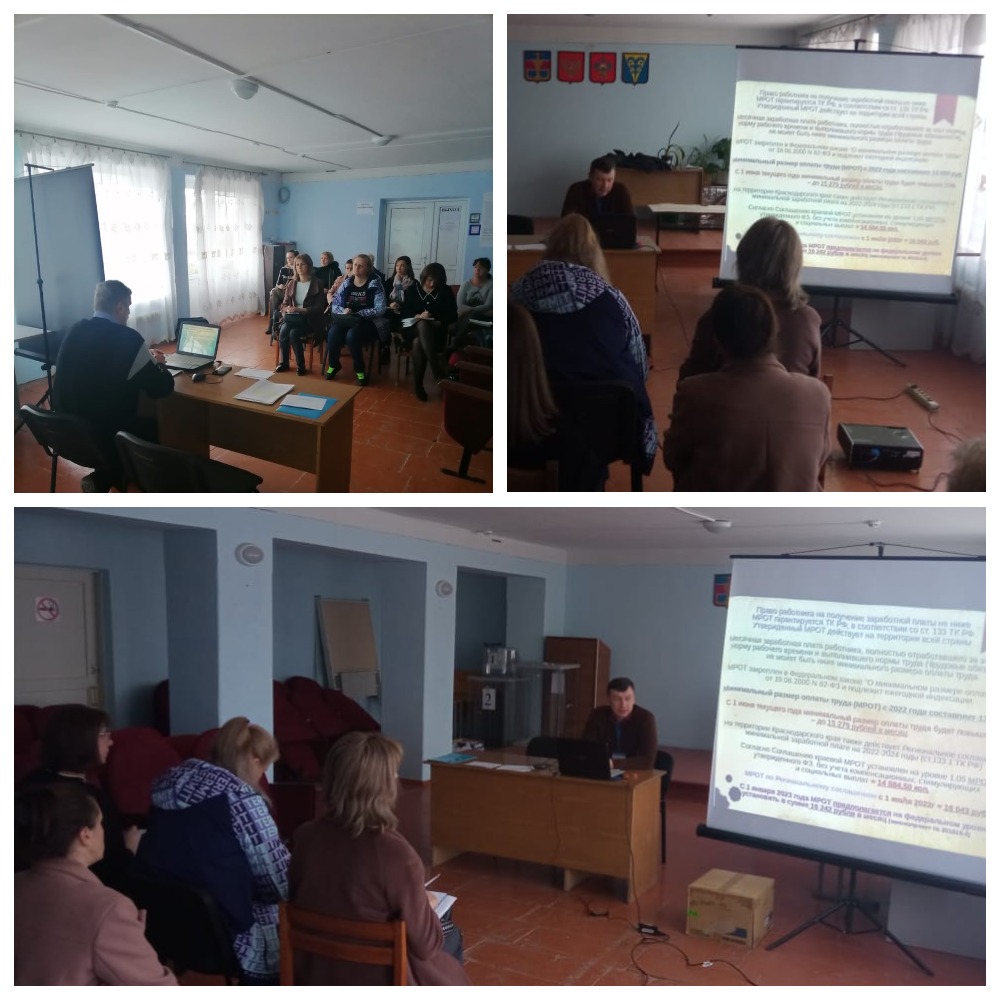 